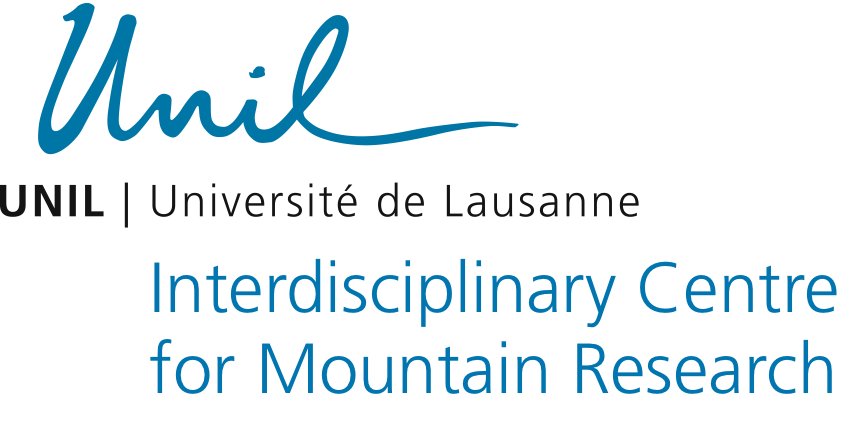 Application Form (Seed-funding)Project LeaderName: 						Surname(s):Address UNIL : E-mail: Phone: Research Team*Si nécessaire, rajouter des lignes. Budget* Note: it is possible to use another form of presentation than above.Project Description (max. 6 pages)TitleScientific objectives (state of research, scientific question, hypotheses, etc.)Research team’s expertiseResearch organization (project structure, schedule, etc.)Main expected results and originality of the project (including for the study regions)Modalities of interdisciplinary researchName, SurnameStatus(Prof., researcher, PhD student, etc.)Institute or FacultyInstitution (Associate member)E-mailTotal project’s budgetSum (CHF)Describe the main budget items (for salaries, including UNIL social security contributions ; https://www.unil.ch/srh/files/live/sites/srh/files/03_Infos_administratives/2020/Charges%20sociales2020.pdf External fundingSum (CHF)Budget requested to ICMRSum (CHF)Expected budget commitment period